§1122.  DefinitionsAs used in this chapter unless the context clearly indicates otherwise, the following terms shall have the following meanings.  [PL 1979, c. 483 (NEW).]1.  Agreement.  "Agreement" means any writing which is substantially prepared in advance of a consumer loan or consumer lease and which a supervised lender or lessor furnishes to a consumer for the consumer to sign in connection with that loan or lease.[PL 1985, c. 763, Pt. A, §67 (AMD).]2.  Amount financed.  "Amount financed" means "amount financed" as defined by Title 9‑A, section 1‑301, subsection 5.[PL 1979, c. 483 (NEW).]3.  Consumer.  "Consumer" means an individual to whom a consumer loan or consumer lease is made.[PL 1985, c. 763, Pt. A, §67 (AMD).]3-A.  Consumer lease.  "Consumer lease" means a lease of goods to a consumer by a lessor for personal, family or household purposes, which is for a term exceeding 4 months and which is not made pursuant to a lender credit card.[PL 1985, c. 763, Pt. A, §68 (NEW).]4.  Consumer loan.  "Consumer loan" means a loan made to a consumer by a supervised lender for personal, family or household purposes, if the debt is payable in installments or a finance charge is made, including a loan made pursuant to a lender credit card.[PL 1979, c. 483 (NEW).]4-A.  Lessor.  "Lessor" means a person who, in the ordinary course of business, regularly leases, offers to lease or arranges for the lease of personal property under a consumer lease.[PL 1985, c. 763, Pt. A, §69 (NEW).]5.  Supervised lender.  "Supervised lender" means "supervised lender" as defined under Title 9‑A, section 1‑301, subsection 39.[PL 1979, c. 483 (NEW).]SECTION HISTORYPL 1979, c. 483 (NEW). PL 1985, c. 763, §§A67-69 (AMD). The State of Maine claims a copyright in its codified statutes. If you intend to republish this material, we require that you include the following disclaimer in your publication:All copyrights and other rights to statutory text are reserved by the State of Maine. The text included in this publication reflects changes made through the First Regular and First Special Session of the 131st Maine Legislature and is current through November 1, 2023
                    . The text is subject to change without notice. It is a version that has not been officially certified by the Secretary of State. Refer to the Maine Revised Statutes Annotated and supplements for certified text.
                The Office of the Revisor of Statutes also requests that you send us one copy of any statutory publication you may produce. Our goal is not to restrict publishing activity, but to keep track of who is publishing what, to identify any needless duplication and to preserve the State's copyright rights.PLEASE NOTE: The Revisor's Office cannot perform research for or provide legal advice or interpretation of Maine law to the public. If you need legal assistance, please contact a qualified attorney.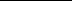 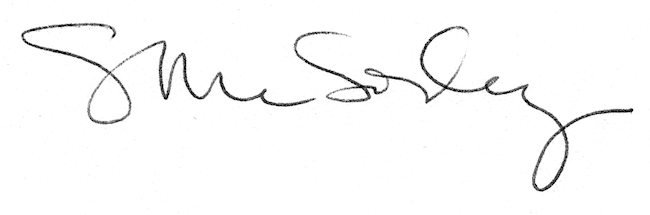 